ВОСПИТАТЕЛЬНЫЙ ПРОЕКТ
«КЛАСС ЛИДЕРОВ»(основное общее образование)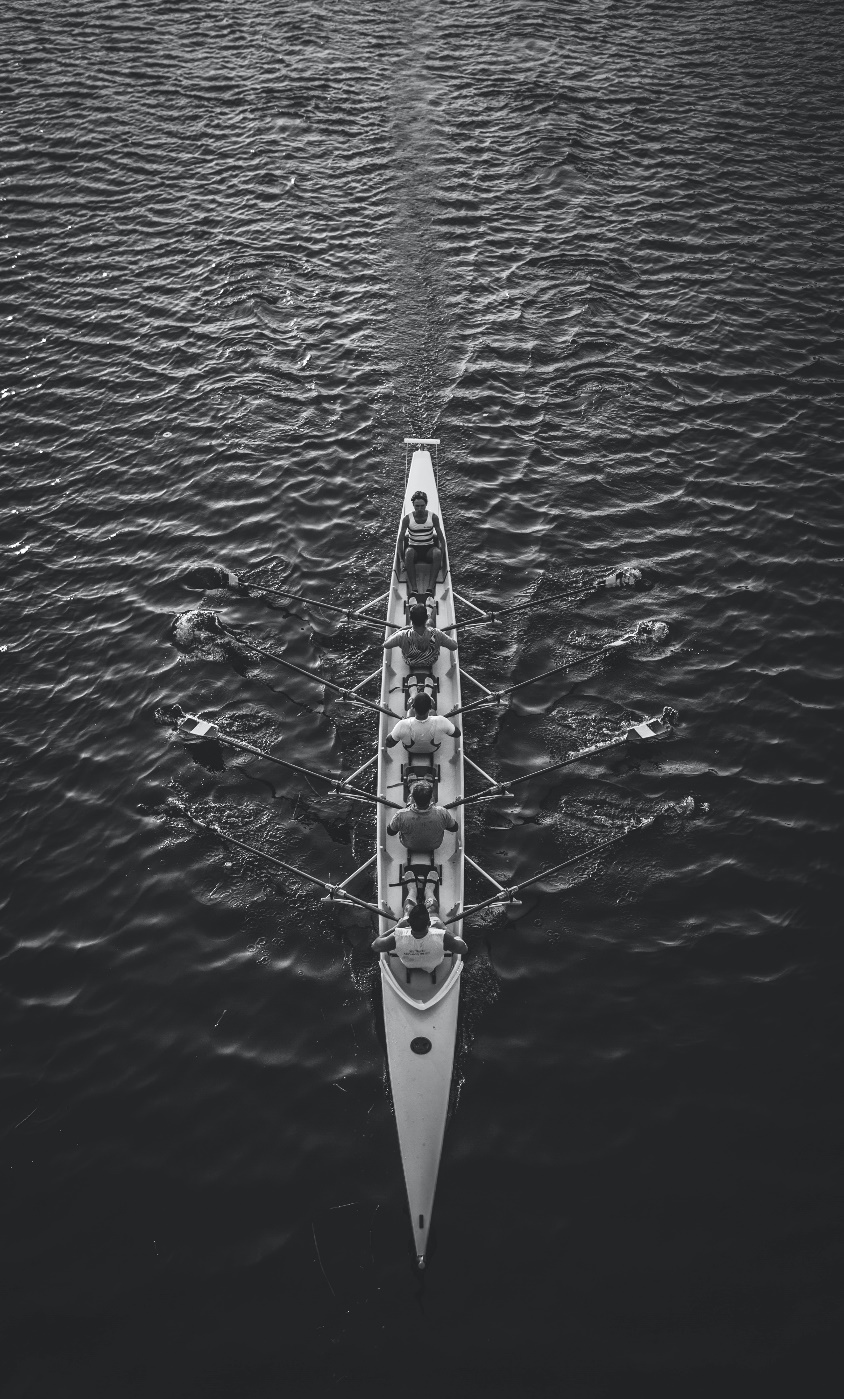 г. о. Клин 2023Пояснительная запискаВоспитательный проект «Класс лидеров», реализующийся на базе МУНИЦИПАЛЬНОГО ОБЩЕОБРАЗОВАТЕЛЬНОГО УЧРЕЖДЕНИЯ – ГИМНАЗИЯ №2, реализует процесс воспитания классного коллектива лидеров в соответствии с требованиями Федерального закона от 29.12.2012 № 273-ФЗ «Об образовании в Российской Федерации», с учётом Стратегии развития воспитания в Российской Федерации  на период до 2025 года и Плана мероприятий по ее реализации в 2021-2025 гг., Стратегии национальной безопасности Российской Федерации, федеральных государственных образовательных стандартов начального общего, основного общего и среднего общего образования (далее — ФГОС). Воспитательный проект является методическим документом, определяющим комплекс основных характеристик воспитательной работы, осуществляемой на базе классного коллектива, разрабатывается с учётом государственной политики в области образования и воспитания.Проект основывается на единстве и преемственности образовательного процесса на уровнях начального общего, основного общего, среднего общего образования, соотносится с примерными рабочими программами воспитания для организаций, реализующих образовательные программы дошкольного, среднего профессионального образования.Проект предназначен для планирования и организации системной воспитательной деятельности с целью достижения обучающимися личностных результатов образования, определённых ФГОС, реализуется в единстве урочной и внеурочной деятельности, осуществляемой совместно с семьей и другими участниками образовательных отношений; предусматривает приобщение обучающихся к российским традиционным духовным ценностям, включая культурные ценности своей этнической группы, правилам и нормам поведения в российском обществе. В соответствии с ФГОС личностные результаты освоения программ общего образования должны отражать готовность обучающихся руководствоваться системой позитивных ценностных ориентаций и расширение опыта деятельности на её основе в процессе реализации основных направлений воспитательной деятельности, в том числе в части: гражданского, патриотического, духовно-нравственного, эстетического, физического, трудового, экологического, познавательного воспитания.Проект включает три раздела: целевой, содержательный, организационный.Приложение — примерный календарный план воспитательной работы. Лидер завтра – это успех сегодня. Актуальность проекта в воспитании лидера нужного современному обществу для прогрессивных преобразований в науке, культуре, экономике.           На сегодняшний день наиболее актуальными и востребованными направлениями в воспитании являются: формирование эмоционального интеллекта, умение строить конструктивные отношения с другими людьми, позитивное отношение к себе. В последнее время пришло понимание об активной социальной позиции обучающего, его лидерских качествах, самостоятельности и умении принимать ответственные решения. Пришло понимание, что без возрождения духовности, основанной на наших корнях, невозможно процветание и дальнейшее развитие России.В наше время, когда у детей мало настоящих примеров для подражания, встает задача помощь ребенку в развитии личности, в самореализации и саморазвитии. Воспитать настоящего гражданского лидера. Воспитательный проект имеет в своей основе базовые ценности, создающие смысловую основу развития личности. Основа предполагает отсутствие барьеров между отдельными учебными предметами, между школой и семьей, школой и обществом, школой и жизнью. Осуществление опытно-педагогической деятельности по моделированию и построению воспитательной системы. Воспитательный проект основывает на следующих принципах взаимодействия классного руководителя и класса:- соблюдения законности и прав семьи и ребенка;- системности и не шаблонности воспитания;- признания личной истории обучающегося;- избегания навешивания психологических ярлыков;- реализация воспитания через создание общностей, которые объединяют яркими событиями, позитивными эмоциями и доверительными отношениями друг к другу.Стержнем воспитательного проекта является задача – вселить надежду в обучающихся: укрепить веру в управление собственной жизнью, научить гордиться прошлым и с надеждой смотреть в будущее. Создание условий для взаимного уважения, умения мыслить, исследовать и анализировать реальность, умения принимать решения самостоятельно и в группе, учить сочувствию, развитию сильных сторон своего характера. Главное действующее лицо проекта – обучающиеся.РАЗДЕЛ I. ЦЕЛЕВОЙУчастниками отношений в части воспитания являются педагогические и другие работники образовательной организации, обучающиеся, и законные представители.      Нормативные основы воспитания определяются содержанием российских гражданских норм и ценностей, закрепленных в Конституции РФ. Эти основы определяют инвариантное содержание воспитания. Вариативный компонент содержания воспитания содержит духовные и культурные ценности народов России и реализуется на добровольной основе в соответствии с мировоззренческими особенностями и потребностями законных представителей обучающихся. Приоритетная задача воспитательного проекта соответствует задаче государственной политики: развитие высоконравственной личности, разделяющей российские традиционные духовные ценности, с актуальными социальными знаниями и умениями, востребованной на рынке труда, т.е. личности, обладающей лидерскими качествами. Методологические подходы и принципы воспитанияОсновополагающими методами воспитательного проекта являются гуманистический подход, личностный подход и ситуационный подход:- среди современных тенденций развития лидера важным является гуманистический подход. Лидерство – «характер, внутренняя сила, причастность к судьбам других людей», оно должно «раскрывать человеческий потенциал» и быть полезным человеку и обществу [1]. Гуманистический подход составляет основу лидерства. Лидерство имеет социальную природу и проявляется во взаимодействии человек и общества. Лидерство опирается на опыт построения межличностных отношений и реализует способность к саморазвитию, самосовершенствованию и движению вперед. В основе лидерства – ориентация на позитивный, значимый для общества результат и гуманистические ценности;- важным в современной образовательной практике воспитания лидера является личностный подход. Он ориентирован на выявление и исследование лидерских качеств конкретной личности. Лидерские качества являются измеримым показателем. Базовые качества лидера – это активность, инициативность, ответственность, самостоятельность и коммуникабельность. - актуальным является и ситуационный подход – он позволяет в определенных жизненных ситуациях или видах деятельности решать поставленные задачи согласно теории ситуационного лидерства. А в призме педагогической практики это дает возможность моделировать необходимые воспитывающие ситуации для раскрытия лидерского потенциала.  Методологические основы определяются рядом основных принципов воспитания лидеров:- гуманистическая направленность, позволяющая развивать личные качества, данные с рождения и обеспечивающие самоопределение;- личностно-ориентированная направленность, признающая индивидуальность, самоценность каждого ученика как индивида, наделенного субъектным опытом;- деятельностная направленность, предполагающая развитие личности в деятельности и дальнейшую самоактуализацию личностного жизненного опыта;- социальная направленность, предполагающая воспитание через социум, направленная на формирование социально значимых качеств личности, необходимых для успешной социализации.1.2. Цель и задачи воспитанияАктивные участники жизни на уровне государства и общества, обладающие способностью воспринимать мир целостно, видеть события во взаимосвязи друг с другом, прогнозировать результат своей деятельности, мобильно реагировать на возникающие проблемы, умеющие принимать решения и делать осознанный выбор жизненных приоритетов и целей – есть идеалы лидеров. В соответствии с этим идеалом и нормативными правовыми актами РФ цель воспитания класса лидеров: создание условия для самоопределения, приобретения знаний и опыта общественно-полезной деятельности, формирование лидерского потенциала путем включения в реальные социальные отношения, создание определенных ситуаций в общении, учебе и деятельности, идентификация социальной роли в группе и обществе.Задачи воспитания класса лидеров: освоение и осмысление самообразовательных и самовоспитательных действий, воспитание лидерских качеств, обеспечить реализацию воспитывающего уклада класса, эффективно использовать потенциал внешних и внутренних ресурсов, развитие индивидуальности каждого как продолжение природных способностей, создание оптимальных условия для формирования общекультурных, профессиональных и личностных компетентностей и реализации личностного потенциала на благо личности и страны.1.3 Целевые ориентиры результатов воспитательного проектаРезультаты достижения цели и решения задач предоставляются в форме целевых ориентиров ожидаемых результатов воспитания по основным направлениям воспитательного проекта.Результаты реализации программы – обучающиеся свободно общаются, не испытывая трудностей, участвуют в играх, тренингах, высказывают свое мнение, свободно ведут дискуссии, грамотно оценивают и умело позиционируют себя в социуме, умеют работать в команде. Учащиеся эффективно разрешают конфликты. Умеют провести массовое мероприятие, сплотить вокруг себя единомышленников, ставить цели и достигать их.РАЗДЕЛ II. СОДЕРЖАТЕЛЬНЫЙ2.1. Направления воспитанияВоспитательный проект реализуется в соответствии с ФГОС по направлениям воспитания:- Я корни. Я наследие – формирование гражданской идентичности, изучение и уважение истории Российской Федерации, воспитание любви к родному краю, Родине, формирование общероссийской культурной идентичности;- семьЯ – формирование нравственных семейных ценностей, уважения к семье, воспитание честности, доброты, милосердия, уважения к страшим и памяти предков, их вере и традициям;- культурный Я – формирование эстетической культуры с учетом российских традиционных духовных ценностей;- одаренный Я – формирование стремления к познанию себя и других людей, стремление к совершенствованию, к получению знаний с учетом личностных интересов и потребностей;- я социум – формирование социального опыта, социальных ролей, норм и правил поведения;- будущее Я – формирование способности обучающегося к выбору своей профессиональной деятельности с учетом личных интересов, ориентация на получение профессии;- труд и я - воспитание уважения к труду, трудящимся и результатам своего труда, ориентация на трудовую деятельность, ориентация на достижение выдающихся результатов.2.2. Виды, формы и содержание воспитательной деятельностиВиды, формы и содержание воспитательной деятельности в этом разделе представлены по модулям (направлениям воспитания). Здесь модуль – часть воспитательного проекта, в котором описываются виды, формы и содержание воспитательной работы в рамках определенного класса. Каждый модуль имеет свой воспитательный потенциал с особыми условиями, средствами, возможностями воспитания.Определяющая деятельность по воспитанию лидера – это формирование уклада класса:- создание социальной среди развития обучающихся;- урочная и внеурочная деятельность, включающая общественно значимую деятельность, воспитательные мероприятия, культурные и социальные практики;- формирование системы базовых национальных ценностей;- формирование активной жизненной позиции.Познавательная деятельность обогащает представление об окружающей действительности и способствует интеллектуальному развитию, формирует потребность в образовании. Общественная деятельность содействует социализации обучающихся.  Ценностно-ориентированная деятельность способствует рациональному осмыслению человеческих и социальных ценностей, формированию культуры своего «Я». Художественная деятельность реализует потребность в прекрасном, помогает в развитии индивидуальных задатков и способностей. Деятельность свободного общения реализуется через взаимно обогащающий досуг обучающихся и их общение друг с другом. Трудовая деятельность направлена на создание, сохранение и преумножение материальных ценностей. Главная составляющая воспитательного проекта – это персональное взаимодействие педагога с каждым обучающимся. Именно это является важным условиям успешности воспитательного проекта. Индивидуальный процесс решает такие педагогические задачи как: - выявляет и развивает потенциальные общие и специальные способности обучающегося;- формирует уверенность в своих силах и стремление к постоянному саморазвитию;- помогает удовлетворению потребностей в самоутверждении и признании, создает персональную «ситуацию успеха»;- развивает психологическую уверенность, творческие способности;- формирует адекватность в самооценке. Но самое главное, в ходе индивидуальной работы с каждым обучающимся педагог анализирует результаты процесса социального, профессионального воспитания. Все виды деятельности реализуются в воспитательном проекте по направлениям воспитания следующими формами организации деятельности:Я корни. Я наследие. Реализация воспитательного потенциала предусматривает:- урочную деятельность через уроки-практикумы, игровые формы обучения, интегрированные театрализованные уроки;- внеурочную деятельность через мероприятия, приуроченные к историческим датам, проведение праздников, творческих конкурсов, спортивных соревнований, викторин, олимпиад, конференций;- творческо-поисковую деятельность через экскурсионную работу, театрализацию, творческие работы, метод учебного проекта;- взаимодействие с общественными организациями через совместные патриотические мероприятия, участие в конкурсах гражданственно-патриотической направленности. Воспитание осуществляется с помощью различных форм деятельности: тематические воспитательные классные часы, организация дополнительного образования краеведческой направленности, волонтерское движение, информационные марафон, оформление информационных стендов, кинолектории, видеолектории, смотры-конкурсы патриотической песни, поисковая работа, посещение музеев, исторические военные викторины, уроки мужества, литературные и тематические вечера. Воспитательный потенциал класса успешно реализуется с помощью основных школьных дел:- общешкольные праздники, ежегодные творческие мероприятия, связанные с общероссийскими и региональными праздниками, памятными датами;- участие во всероссийских акциях, посвященных значимым событиям в России, мире;- вовлечение каждого обучающегося в общие дела в разных ролях, помощь обучающимся в освоении навыков подготовки, проведения и анализа общих дел.Участие в общешкольных мероприятиях позволяет четко определить место классного коллектива в общей системе воспитательного процесса в Гимназии и будет способствовать повышению коммуникативного уровня каждого, развитию личностных качеств, формированию умения работать в команде. СемьЯ. Реализация воспитательного потенциала предусматривает равноправное дружеское взаимодействие родителей, ребенка и классного руководителя. Воспитание осуществляется с помощью различных форм деятельности: родительское собрание в классе, педагогический лекторий, психолого-педагогический практикум, тематический диалог, индивидуальная работа, изучение истории своей семьи, семейных традиций, социологическое исследование, анкетирование обучающихся, социально-психологическая помощь семьям. Реализация воспитательного потенциала предусматривает:- организацию и проведение регулярных родительских собраний, информирование родителей о школьных успехах и проблемах обучающихся, их положении в классе, о жизни класса в целом, помощь родителям в отношениях с ребенком, учителями;- создание и организацию работы родительского комитета класса, участвующего в решении вопросов воспитания и обучения в классе, школе;- привлечение родителей, членов семей обучающихся к организации и проведению воспитательных дел, мероприятий в классе и школе.Культурный Я. Задача реализации эстетического воспитания и образования решается всеми учебными предметами и видами учебно-познавательной, досуговой деятельности как в традиционных, так и личностно-ориентированных рамках.  Личностно-ориентированные формы ставят личность учащегося в центр педагогической системы и обеспечивают комфортные условия развития.  Ведущей формой эстетическое воспитания и образования является урок, где решаются задачи художественно-эстетического развития обучающихся.  Самая эффективная форма реализации воспитательного потенциала: уроки-образы, театрализованные уроки. Одной из форм воспитания эстетического сознания и формирования эмоционально-ценностного восприятия мира является урочная и внеурочная деятельность, реализующаяся через проект внеклассного чтения. Чтение создает особые условия для развития мыслительной деятельности, воображения, способствует формированию собственного взгляда на события, поведение людей и их оценку. Литературно-музыкальные вчера, обсуждение новинок искусства просмотр фильмов, общение после концерта – формы воспитания эстетического сознания. Воспитательный потенциал предусматривает:- организацию интересных и полезных для личностного развития обучающихся совместных дел, позволяющих вовлекать в них обучающихся в разными потребностями;- организацию киноклубов для ориентации участников на углубленное постижение этого вида искусства;- максимальное использование воспитательных возможностей содержания учебных предметов для формирования у обучающихся российских традиционных духовно-нравственных и социокультурных ценностей; подбор соответствующего тематического содержания, текстов для чтения, задач для решения, проблемных ситуаций для обсуждений;- выбор методов, методик, технологий, оказывающих воспитательное воздействие на личность в соответствии с воспитательным идеалом, целью и задачами воспитания;- полноценную реализацию потенциала уроков в предметных областях целевой воспитательной духовно-нравственной направленности.Воспитательный потенциал реализуется через школьный театр и школьную любительскую радиостудию. Театральное искусство обладает сильным воспитательным потенциалом: оно создает активную творческую позицию обучающегося. Театр – средство приобщения к культуре, средство самовыражения личности, раскрепощения и снятия зажимов. Школьная любительская радиостудия дает обучающимся возможность реализовать свою позицию как режиссера, художника, актера. Выбор музыкальных композиций, оформление передачи, анализ проблематики, репетиция – каждый этап воспитывает основы художественной культуры и эстетическое сознание. Посещение художественных выставок, спектаклей, концертов, экскурсии – эти формы эстетического воспитания и образования создают условия для эмоционально-ценностного восприятия окружающего мира. У обучающихся формируется ориентация на культурное проведение досуга и потребность в постоянном обновлении впечатлений. Конкурсы, фестивали и выставки детского творчества являются смотром и подведением итогов предварительного художественно-эстетического воспитания и образования, создают условия для самореализации творческого начала, развивают мотивацию.Одаренный Я. Воспитательный потенциал реализуется через познавательную урочную и внеурочную деятельность, направленную на передачу обучающимся знаний, развивающих их любознательность, позволяющих привлечь их внимание к различным экономическим, политическим гуманитарным проблемам, формирующих их гуманистическое мировоззрение и картину мира. Реализуется через привлечение внимания обучающихся к ценностному аспекту изучаемых на уроках предметов, явлений и событий, инициирование обсуждений, высказываний своего мнения, выработки своего личностного отношения. Применение интерактивных форм учебной работы: интеллектуальных, стимулирующих познавательную мотивацию, игровых методик, дающих возможность приобрести опыт конструктивного общения, способствует развитию критического мышления. Воспитательный потенциал реализуется через изучение особенностей личностного развития обучающихся класса (анкетирование, социометрические тестирования), через наблюдение за их поведением в повседневной жизни и в специально создаваемых педагогических ситуациях, играх, беседах, тренингах.Воспитательный потенциал реализуется через возможность участвовать в творческом открытии, что позволяет обучающимся раскрыться, поверить в свои силы. Воспитательный потенциал направлен не столько на получение объема знаний, сколько на творческую переработку, воспитывая способность мыслить самостоятельно на основе научного материала.  Познавательная деятельность реализуется через классно-урочную работу в парах, малых группах, разноуровневыми заданиями, творческими заданиями, дискуссиями, ТРИЗ и играми, конкурсы, проекты по различной тематике, участие в олимпиаде разного уровня, работа по индивидуальным планам.Я социум. Реализация воспитательного компонента происходит через коллективно-групповые занятия: экскурсии, коллективно-творческие дела, волонтерское движение, движение детей и молодежи. Данные формы работы дают обучающимся возможность максимально проявить свою социальную активность, изобретательность и интеллектуальный потенциал. Лидер формируется и развивается в деятельности. Деятельность создает возможности для целенаправленного воздействия на становление социально-ценных отношений ребенка к явлениям окружающей действительности, на формирование их самосознания, самовоспитания духовных потребностей личности. Воспитательный компонент класса как социальной общности реализуется через:-  тренинги на командообразование; внешкольные мероприятия, походы, экскурсии, празднование в классе дней рождений обучающихся, классные огоньки и вечера, выработку совместно с обучающимися правил поведения класса, помогающих освоить норма и правила общения, которым они должны следовать в социуме. Воспитательный компонент реализуется через установление и укрепление доверительных отношений, становление для обучающихся значимым взрослым, задающим образцы поведения;- применение методик учебной работы, дающих возможность приобрести опыт конструктивного ведения диалога, групповой работы, которая учит строить отношения и действовать в команде;- побуждение обучающихся соблюдать нормы поведения, правила общения с ровесниками и педагогами, установление и поддержка доброжелательной атмосферы (цикл классных часов соответствующей направленности);- организация шефства мотивированных и эрудированных обучающихся над неуспевающими одноклассниками, дающего социально значимый опыт сотрудничества и взаимной помощи;- инициирование и поддержка исследовательской деятелььности в форме индивидуальных и групповых проектов, что дает возможность приобрести навыки самостоятельного решения проблемы и сгенерировать собственные идеи, уважительного отношения к чужим идеям.Реализация воспитательного потенциала социального роста учащегося предусматривает участие представителей организаций-партнеров в проведении отдельных уроков, внеурочных занятий, внешкольных мероприятий, акций воспитательной направленности, социальные проекты, совместно разрабатываемые и реализуемые обучающимися, педагогами с организациями-партнерами благотворительной, экологической, патриотической и трудовой направленности, ориентированные на воспитание обучающихся, преобразование окружающего социума, позитивное воздействие на социальное окружение. Будущее Я. Труд и Я. Реализация воспитательного потенциала профориентационной работы предусматривает формирование готовности к личностному самоопределению, способность ставить цели и строить жизненные планы, готовность и способность к осознанному выбору и построению дальнейшей индивидуальной траектории образования на базе ориентировки в мире профессий и профессиональных предпочтений с учетом познавательных интересов. Воспитательный потенциал реализуется через следующие виды деятельности: выявление интересов, склонностей обучающихся и направлений личности; выявление образовательных потребностей, изучение литературы по профилю деятельности; оказание индивидуальной помощи в выборе профессии; организация профориентационных мероприятий; организация работы с представителями предприятий и организаций, организация работы с родителями. Формирование лидера, ориентированного на самоопределение, проявляющего интерес к улучшению социального окружения, уважающего труд и достижения коллектива, происходит с помощью форм работы таких как: мастер-классы, встречи с представителями профессий, анкетирование, клуб «Спроси о профессиях, о которых хочешь знать», экскурсии в учебные заведения и на предприятия, занятия с элементами тренинга, ярмарка профессий, беседа. Организация на базе пришкольного детского лагеря профориентационных смен с участием экспертов в области профориентации, где обучающиеся знакомятся с профессиями, спецификой, пробуют свои силы, развивают соответствующие навыки.Совместное с педагогами изучение обучающимися интернет - ресурсов, посвященных выбору профессий, прохождение профориентационного тестирования, онлайн курсов по интересующим профессиям и направлениям профессионального образования.  Участие в работе всероссийских профориентационных проектов. РАЗДЕЛ III. ОРГАНИЗАЦИОННЫЙВажнейшую роль в формировании личности человека всегда выполняло воспитание. От того, насколько качественно проходит этот процесс, зависит наше будущее, ведь создавать будут те, кто сегодня еще учится. 3.1. Кадровое обеспечениеРеализацию воспитательного проекта обеспечивают следующие педагогические работники образовательной организации:Нормативно - методическое обеспечение	Воспитательная деятельность проекта регламентируется следующими локальными актами:Положение о классном руководстве.Положение о социально-психологической службе.Положение о совете профилактики безнадзорности и правонарушений несовершеннолетних.Положение о Родительском совете.Положение об использовании государственных символов.Положение о мерах социальной поддержки обучающихся.Положение о поощрениях и взысканиях.Положение о комиссии по урегулированию споров.Положение о физкультурно-спортивном клубе.Положение о внешнем виде учащихся.Положение о постановке детей и семей на ВШУ. Положение о Школьной службе медиации.Календарный план работыОсобыми задачами воспитания обучающихся в соответствии с воспитательным проектом являются:налаживание эмоционально-положительного взаимодействия с окружающими для их успешной социальной адаптации;формирование доброжелательного отношения к обучающимся и их семьям со стороны всех участников образовательных отношений;построение воспитательной деятельности с учётом индивидуальных особенностей и возможностей каждого обучающегося;обеспечение психолого-педагогической поддержки семей обучающихся, содействие повышению уровня их педагогической, психологической, медико-социальной компетентности;формирование личности ребёнка;личностно-ориентированный подход в организации всех видов деятельности обучающихся.Система поощрения социальной успешности и проявлений активной жизненной позиции обучающихсяСистема поощрения проявлений активной жизненной позиции и социальной успешности обучающихся призвана способствовать формированию у обучающихся ориентации на активную жизненную позицию, положительной внутренней мотивации. При положительных эмоциях обучающиеся будут делать то, что должны с большей инициативой и вовлеченность. Система проявлений активной жизненной позиции и поощрения социальной успешности обучающихся строится на принципах:публичности, открытости поощрений - информирование всех обучающихся класса о награждении, проведение награждений в присутствии значительного числа обучающихся;прозрачности правил поощрения, соблюдение справедливости при выдвижении кандидатур;регулирования частоты награждений - недопущение избыточности в поощрениях, чрезмерно больших групп поощряемых и т. п.;сочетания индивидуального и коллективного поощрения. Это дает возможность стимулировать обе активности обучающихся;привлечения к участию в системе поощрений на всех стадиях родителей (законных представителей) обучающихся.Формы поощрения проявлений активной жизненной позиции обучающихся и социальной успешности: индивидуальные и групповые портфолио, рейтинги, благотворительная поддержка.3.3. Анализ воспитательного процессаАнализ воспитательного процесса осуществляется в соответствии с целевыми ориентирами результатов воспитания, личностными результатами обучающихся.Основным методом анализа воспитательного процесса является самоанализ с целью выявлению зон развития.Основные принципы самоанализа воспитательной работы:- взаимное уважение всех участников;- развивающий характер анализа для использования результатов на совершенствование воспитательного проекта. Основные направления анализа воспитательного процесса:Результаты воспитания, социализации и саморазвития обучающихся. 	Критерием, на основе которого осуществляется данный анализ, является динамика личностного и лидерского развития обучающихся, выявляемая при помощи методики самооценки лидерских качеств. Мониторинг и анализ проводится классными руководителем. Основным способом получения информации об уровне сформированности личностных результатов воспитания, социализации и саморазвития, обучающихся является педагогическое наблюдение, которое осуществляется в течение всего учебного года. В конце учебного года результаты педагогического наблюдения фиксируются в электронных индивидуальных картах обучающихся. Полученные результаты анализируются в сравнении с результатами предыдущего учебного года, выявляются наиболее проблемные направления воспитания. Основной способ получения информации – методики определения лидерских качеств.Итогом самоанализа является перечень выявленных проблем. Итоги самоанализа оформляются в виде отчета в конце учебного года, рассматриваются и утверждаются на педагогическом совете.Приложение 1МЕТОДИКИ ВЫЯВЛЕНИЯ ЛИДЕРСКИХ КАЧЕСТВМетодика № 1 «Диагностика лидерских способностей» (Е. Жариков, Е. Крушельников)Цель: Данная методика предназначена для оценки лидерских способности человека.Инструкция:
Вам предлагается 50 высказываний, на которые требуется дать ответ «да» или «нет». Среднего значения в ответах не предусмотрено. Долго не задумывайтесь над высказываниями. Если сомневаетесь, все-таки сделайте отметку на «+» или «-» («а» или «б») в пользу того альтернативного ответа, к которому вы больше всего склоняетесь.Тест:1. Часто ли вы бываете в центре внимания окружающих?
1. да;
2. нет.
2. Считаете ли вы, что многие из окружающих вас людей занимают более высокое положение по службе, чем вы?
1. да;
2. нет.
3. Находясь на собрании людей, равных вам по служебному положению, испытываете ли вы желание не высказывать своего мнения, даже когда это необходимо?
1. да;
2. нет.
4. Когда вы были ребенком, нравилось ли вам быть лидером среди сверстников?
1. да;
2. нет.
5. Испытываете ли вы удовольствие, когда вам удается убедить кого-то в чем-либо?
1. да;
2. нет.
6. Случается ли, что вас называют нерешительным человеком?
1. да;
2. нет.
7. Согласны ли вы с утверждением: «Все самое полезное в мире есть результат деятельности небольшого числа выдающихся людей»?
1. да;
2. нет.
8. Испытываете ли вы настоятельную необходимость в советчике, который мог бы направить вашу профессиональную активность?
1. да;
2. нет.
9. Теряли ли вы иногда хладнокровие в разговоре с людьми?
1. да;
2. нет.
10. Доставляет ли вам удовольствие видеть, что окружающие побаиваются вас?
1. да;
2. нет.
11. Стараетесь ли вы занимать за столом (на собрании, в компании и т. п.) такое место, которое позволяло бы вам быть в центре внимания и контролировать ситуацию?
1. да;
2. нет.
12. Считаете ли вы, что производите на людей внушительное (импозантное) впечатление?
1. да;
2. нет.
13. Считаете ли вы себя мечтателем?
1. да;
2. нет.
14. Теряетесь ли вы, если люди, окружающие вас, выражают несогласие с вами?
1. да;
2. нет.
15. Случалось ли вам по личной инициативе заниматься организацией трудовых, спортивных и других команд и коллективов?
1. да;
2. нет.
16. Если то, что вы наметили, не дало ожидаемых результатов, то вы:
1. будете рады, если ответственность за это дело возложат на кого-нибудь другого;
2. возьмете на себя ответственность и сами доведете дело до конца.
17. Какое из двух мнений вам ближе?
1. настоящий руководитель должен сам делать то дело, которым он руководит, и лично участвовать в нем;
2. настоящий руководитель должен только уметь руководить другими и не обязательно делать дело сам.
18. С кем вы предпочитаете работать?
1. с покорными людьми;
2. с независимыми и самостоятельными людьми.
19. Стараетесь ли вы избегать острых дискуссий?
1. да;
2. нет.
20. Когда вы были ребенком, часто ли вы сталкивались с властностью вашего отца?
1. да;
2. нет.
21. Умеете ли вы в дискуссии на профессиональную тему привлечь на свою сторону тех, кто раньше был с вами не согласен?
1. да;
2. нет.
22. Представьте себе такую сцену: во время прогулки с друзьями по лесу вы потеряли дорогу. Приближается вечер и нужно принимать решение. Как вы поступите?
1. предоставите принятие решения наиболее компетентному из вас;
2. просто не будете ничего делать, рассчитывая на других.
23. Есть такая пословица: «Лучше быть первым в деревне, чем последним в городе». Справедлива ли она?
1. да;
2. нет.
24. Считаете ли вы себя человеком, оказывающим влияние на других?
1. да;
2. нет.
25. Может ли неудача в проявлении инициативы заставить вас больше никогда этого не делать?
1. да;
2. нет.
26. Кто, с вашей точки зрения, истинный лидер?
1. самый компетентный человек;
2. тот, у кого самый сильный характер.
27. Всегда ли вы стараетесь понять и по достоинству оценить людей?
1. да;
2. нет.
28. Уважаете ли вы дисциплину?
1. да;
2. нет.
29. Какой из следующих двух руководителей для вас предпочтительнее?
1. тот, который все решает сам;
2. тот, который всегда советуется и прислушивается к мнениям других.
30. Какой из следующих стилей руководства, по вашему мнению, наилучший для работы учреждения того типа, в котором вы работаете?
1. коллегиальный;
2. авторитарный.
31. Часто ли у вас создается впечатление, что другие злоупотребляют вами?
1. да;
2. нет.
32. Какой из следующих портретов больше напоминает вас?
1. человек с громким голосом, выразительными жестами, за словом в карман не полезет;
2. человек со спокойным, тихим голосом, сдержанный, задумчивый.
33. Как вы поведете себя на собрании и совещании, если считаете свое мнение единственно правильным, но остальные с вами не согласны?
1. промолчите;
2. будете отстаивать свое мнение.
34. Подчиняете ли вы свои интересы и поведение других людей делу, которым занимаетесь?
1. да;
2. нет.
35. Возникает ли у вас чувство тревоги, если на вас возложена ответственность за какое-либо важное дело?
1. да;
2. нет.
36. Что бы вы предпочли?
1. работать под руководством хорошего человека;
2. работать самостоятельно, без руководителей.
37. Как вы относитесь к утверждению: «Для того чтобы семейная жизнь была хорошей, необходимо, чтобы решение в семье принимал один из супругов?
1. согласен;
2. не согласен.
38. Случалось ли вам покупать что-либо под влиянием мнения других людей, а не исходя из собственной потребности?
1. да;
2. нет.
39. Считаете ли вы свои организаторские способности хорошими?
1. да;
2. нет.
40. Как вы ведете себя, столкнувшись с трудностями?
1. опускаете руки;
2. появляется сильное желание их преодолеть.
41. Упрекаете ли вы людей людям, если они этого заслуживают?
1. да;
2. нет.
42. Считаете ли вы, что ваша нервная система способна выдержать жизненные нагрузки?
1. да;
2. нет.
43. Как вы поступите, если вам предложат реорганизовать ваше учреждение или организацию?
1. введу нужные изменения немедленно;
2. не буду торопиться и сначала все тщательно обдумаю.
44. Сумете ли вы прервать слишком болтливого собеседника, если это необходимо?
1. да;
2. нет.
45. Согласны ли вы с утверждением: «Для того чтобы быть счастливым, надо жить незаметно»?
1. да;
2. нет.
46. Считаете ли вы, что каждый человек должен сделать что-либо выдающееся?
1. да;
2. нет.
47. Кем бы вы предпочли стать?
1. художником, поэтом, композитором, ученым;
2. выдающимся руководителем, политическим деятелем.
48. Какую музыку вам приятнее слушать?
1. могучую и торжественную;
2. тихую и лирическую.
49. Испытываете ли вы волнение, ожидая встречи с важными и известными людьми?
1. да;
2. нет.
50. Часто ли вы встречали людей с более сильной волей, чем ваша?
1. да;
2. нет.Обработка и интерпретация данных
Сумма баллов за ваши ответы подсчитывается с помощью ключа к опроснику.
Ключ: 1а, 2а, 3б, 4а, 5а, 6б, 7а, 8б, 9б,10а, 11а, 12а, 13б, 14б, 15а, 16б, 17а, 18б, 19б, 20а, 21а, 22а, 23а, 24а, 25б, 26а, 27б, 28а, 29б, 30б, 31а, 32а, 33б, 34а, 35б, 36б, 37а, 38б, 39а, 40б, 41а, 42а, 43а, 44а, 45б, 46а, 47б, 48а, 49б, 50б.
За каждый ответ, совпадающий с ключевым, испытуемый получает один балл, в ином случае – 0 баллов.
• Если сумма баллов оказалась менее 25, то качества лидера выражены слабо.
• Если сумма баллов в пределах от 26 до 35, то качества лидера выражены средне.
• Если сумма баллов оказалась от 36 до 40, то лидерские качества выражены сильно.
• Если сумма баллов более 40, то данный человек как лидер склонен к диктату.Методика № 2 «Потенциал лидера»Цель:  тест предназначен выявить, способен ли человек стать инициатором перспективных начинаний и повести за собой увлеченных последователей.Тест:1. Если некое авторитетное лицо публично высказывает мнение, которое я считаю неверным, я постараюсь, чтобы присутствующие выслушали и мою точку зрения.
да;
не знаю, не уверен;
нет.2. В детстве меня частенько называли непослушным ребенком.
да;
не знаю, не уверен;
нет.3. Убежден, что окружающий мир может быть улучшен.
да;
не знаю, не уверен;
нет.4. Не люблю, когда друзья и родные пытаются меня опекать, досаждают советами.
да;
не знаю, не уверен;
нет.5. В ситуациях, требующих серьезного решения, я не склонен к долгим колебаниям.
да;
не знаю, не уверен;
нет.6. По-моему, большинство общественно-политических проблем возникает из-за недостаточной твердости ответственных руководителей.
да;
не знаю, не уверен;
нет.7. Я не смущаюсь, если мне приходится кого-то упрекать.
да;
не знаю, не уверен;
нет.8. Если с каким-то делом невозможно справиться одному, то для его выполнения мне нужны помощники, а не советчики.
да;
не знаю, не уверен;
нет.9. В спорах всегда стараюсь оставить за собой последнее слово.
да;
не знаю, не уверен;
нет.10. Считаю, что никакой прогресс немыслим без стремления людей к превосходству над другими.
да;
не знаю, не уверен;
нет.11. Часто мне приходится брать на себя ответственность, потому что другие недостаточно решительны.
да;
не знаю, не уверен;
нет.12. Не верю в абсолютное равноправие в супружеских отношениях, в своей семье предпочитаю быть главой.
да;
не знаю, не уверен;
нет.13. Когда в гостях никто не решается взять с блюда последний кусок торта, я спокойно могу это сделать.
да;
не знаю, не уверен;
нет.14. Люблю быть в центре внимания.
да;
не знаю, не уверен;
нет.15. В своей карьере готов смириться с ролью подчиненного только как с временной.
да;
не знаю, не уверен;
нет.Обработка и интерпретация данныхДля подсчета психологического теста вручную: за каждый ответ "да" - 10 баллов, "не знаю, не уверен" - 5 баллов, "нет" - 0 баллов.Более 100 баллов: Вам не занимать инициативы и уверенности в себе. Похоже, сама природа уготовила вам роль вожака, снабдив для этого необходимыми качествами - смелостью, целеустремленностью, твердой волей. Однако у этих достоинств бывает и оборотная сторона - завышенная самооценка, бесцеремонность, неумение считаться с чужими интересами. Вы сумеете добиться немалых успехов, если будете помнить: люди охотно идут за лидерами, но недолюбливают диктаторов.От 50 до 100 баллов: Вы обладаете исключительно ценным качеством - умением принимать роль ведущего или ведомого в зависимости от обстоятельств. Уважение к авторитету не мешает вам иметь собственную точку зрения. Для вас найдется место в любом коллективе. Остается только выбрать такое место, которое бы вас устраивало.Менее 50 баллов: По своей натуре вы более склонны принимать роль исполнителя и подчиненного. Вас тяготит личная ответственность, и вы скорее предпочтете следовать директивам. А может быть, вы способны на большее? Методика № 4 «Самооценка лидерства»Данный экспресс-тест позволяет определить актуальный уровень проявления лидерства в малой группе. Опросу подвергается вся исследуемая группа. Обработка результатов носит комплексный характер.
Что для вас важнее в игре?
А. Победа.
Б. Развлечение.
2. Что вы предпочитаете в общем разговоре?
А. Проявлять инициативу, предлагать что-либо.
Б. Слушать и критиковать то, что предлагают другие.
3. Способны ли вы выдерживать критику, не ввязываться в частные споры, не оправдываться?
А. Да.
Б. Нет.
4. Нравится ли вам, когда вас хвалят прилюдно?
А. Да.
Б. Нет.
5. Отстаиваете ли вы свое мнение, если обстоятельства (мнение большинства) против вас?
А. Да.
Б. Нет.
6. В компании, в общем деле вы всегда выступаете заводилой, придумываете что-либо такое, что интересно другим?
А. Да.
Б. Нет.
7. Умеете ли вы скрывать свое настроение от окружающих?
А. Да.
Б. Нет.
8. Всегда ли вы немедленно и безропотно делаете то, что вам говорят старшие?
А. Нет.
Б. Да.
Обработка и интерпретация данныхПодсчитать общее количество ответов «А» и «Б».
Если А = 7 – 10 баллов – это высокий уровень лидерских качеств.
А = 4 – 6 баллов – это средний уровень.
А = 1 – 3 балла – низкий уровень.
Преобладание ответов «Б» свидетельствует об очень низком или деструктивном лидерстве.Календарный план воспитательной работы школы на 2022-2023 уч. г.  (ООО)2022 год – Год народного искусства и нематериального культурного наследия России;2022 год – 350 лет со дня рождения Петра I;2023 год – Год педагога наставника.СЕНТЯБРЬОКТЯБРЬНОЯБРЬДЕКАБРЬЯНВАРЬФЕВРАЛЬМАРТАПРЕЛЬМАЙПодготовила: Минина Евгения СеменовнаУчитель, заместитель директора по ВРМОУ – ГИМНАЗИЯ №2НаправленияЦелевые ориентирыЯ корни. Я наследиеОриентированный на авторитет традиций, почитание обычаев и определенных форм поведения.Проявляющий интеллектуальную активность, интеллектуальные эмоции, интересующийся событиями прошлого и будущего своего города, своей страны, многонационального народа России.Проявляющий осознание сопричастности с судьбой российского народа, патриотизм, уважение к Отечеству.СемьЯОриентированный на морально-нравственные качества в соответствии с общечеловеческими ценностями.Выражающий неприятие конфликтного существования, нацелен на пути решения.Знающий и принимающий значение семьи в жизни человека и общества, ценности семейной жизни, уважительное и заботливое отношение к членам своей семьи.Культурный ЯПроявляющий развитость эстетического сознания через освоение художественного наследия народов России и мира, способность понимать художественные произведения, отражающие разные этнокультурные традиции.Знающий основы художественной культуры как способа познания жизни и организации общения. Ориентирован на развитие эмоционально-ценностное освоение мира.Знающий и уважающий историю культуры своего Отечества.Одаренный ЯПроявляющий эрудированность, самостоятельность, умение работать с информацией, прогнозировать ситуацию и предвидеть результат, воплощать мысленное в реальность или создавать новую реальность.Ориентированный на мотивационно-ценностные отношения в сферах самопознания, самоопределения, самореализации, самосовершенствования.Я социумОбладающий мобильностью, инициативностью, оригинальностью мышления в поиске новых идей, способов и условий деятельности.Ориентированный на организацию и контроль процесса деятельности в соответствии со значимыми личностными и групповыми целями и задачами.Знающий, как синтезировать мнения и идеи, делать выводы.Ориентированный на оценку собственной точки зрения как гражданина РФБудущее ЯПроявляющий ведущую роль в любом виде деятельности. Проявляющий любознательность, умение рисковать и брать на себя ответственность за последствия. Ориентированный на достижение результата. Проявляющий активность, коммуникабельность, силу духа.Ориентированный на дипломатичность, коммуникабельность и умение разбираться в людях.Труд и ЯОриентированный на личностное самоопределение, способность ставить цели и жизненные планы. Проявляющий интерес к улучшениям и вовлеченности путем предоставления ресурсов и содействия.Уважающий труд, усилия и достижения коллектива.Проявляющий интерес к практическому изучению профессий и труда на основе изучаемых предметных знаний. ДолжностьКол-воФункционалСоциальный педагог1Организует работу с обучающимися, родителями (законными представителями), классными руководителями, учителями-предметниками по профилактике правонарушений и безнадзорности несовершеннолетних, в том числе в рамках межведомственного взаимодействия. Проводит в рамках своей компетентности коррекционно-развивающую работу с учащимися «группы риска» и их родителями (законными представителями).Является куратором случая: организует разработку КИПРов (при наличии обучающихся категории СОП), обеспечивает их реализацию, подготовку отчетов о выполнении.Педагог-психолог2Организует психологическое сопровождение воспитательного процесса: проводит коррекционные занятия с учащимися, состоящими на различных видах учёта; консультации родителей (законных представителей) по корректировке детско-родительских отношений, обучающихся по вопросам личностного развития.Проводит занятия с обучающимися, направленные на профилактику конфликтов, буллинга, профориентацию др.Классный руководитель1Организует воспитательную работу с обучающимися и родителями на уровне классного коллектива.Направление воспитательной работыДела, события, мероприятияСрокиЯ корни. Я наследиеИзучение государственных символов РФВ течение годаЯ корни. Я наследиеТоржественная церемония в честь поднятия государственного флага РФ и исполнения государственного гимна РФКаждый понедельникЯ корни. Я наследиеВнеурочное занятие «Разговоры о важном»Каждый понедельникЯ корни. Я наследиеДень солидарности в борьбе с терроризмом03 сентябряЯ корни. Я наследиеДень окончания Второй мировой войны03 сентябряЯ корни. Я наследие210 лет со дня Бородинского сражения07 сентябряЯ корни. Я наследие165 лет со дня рождения русского учёного, писателя Константина Эдуардовича Циолковского (1857-1935)08 сентябряЯ корни. Я наследиеПланирование воспитательного компонента урокаВ течение годаЯ корни. Я наследиеКлассные часы и беседы на патриотические и историко-краеведческие темы В течение годаЯ корни. Я наследиеМеждународное мероприятие «Диктант Победы»03 сентябряСемьЯВнеурочное занятие «Разговоры о важном»Каждый понедельникСемьЯРодительские собранияВ течение годаСемьЯФотокросс «Мой герой Второй мировой»03 сентябряКультурный ЯДень знаний01 сентябряКультурный ЯОформление классного уголкаВ начале учебного годаКультурный ЯЭкскурсии в Краеведческий музейсентябрьКультурный ЯУроки в Центральной Клинской библиотекесентябрьКультурный ЯВиртуальные экскурсии по литературным местам РоссиисентябрьКультурный ЯВсероссийский проект «Киноуроки в школах»сентябрьОдаренный ЯВсероссийский фотофестиваль «Фокус»сентябрьОдаренный ЯВсероссийский конкурс «О своей культуре на русском языке»05 сентябряОдаренный ЯВсероссийский челлендж «Снова в школу»сентябрьЯ социумВсероссийская викторина «Добро.ру»сентябрьЯ социумЮнармейский слет17 сентябряЯ социумВсероссийский проект «ФинКультпросвет»Сентябрь - майЯ будущееШоу профессийНаправление воспитательной работыДела, события, мероприятияСрокиЯ корни. Я наследиеМеждународный день музыки01 октябряЯ корни. Я наследиеДень учителя05 октябряЯ корни. Я наследиеМеждународный день школьных библиотек25 октябряЯ корни. Я наследиеВнеурочное занятие «Разговоры о важном»Каждый понедельникЯ корни. Я наследиеПланирование воспитательного компонента урокаВ течение годаЯ корни. Я наследиеКлассные часы и беседы на патриотические и историко-краеведческие темы В течение годаЯ корни. Я наследиеВсероссийский урок «По тылам фронтов»октябрьЯ корни. Я наследиеВсероссийский урок «Чтобы помнили»октябрьСемьЯМеждународный день пожилых людей 01 октябряСемьЯДень отца16 октябряКультурный ЯВсероссийский открытый урок «Ритм жизни, музыка!»06 октябряКультурный ЯЭкскурсии в Краеведческий музейоктябрьКультурный ЯУроки в Центральной Клинской библиотекеоктябрьКультурный ЯВиртуальные экскурсии по литературным местам РоссииоктябрьКультурный ЯВсероссийский проект «Киноуроки в школах»октябрьОдаренный ЯВсероссийский писательский конкурсоктябрьОдаренный ЯВсероссийский конкурс сочинений для обучающихся с неродным русским «Мое Отечество»октябрьОдаренный ЯВсероссийская историческая интеллектуальная игра 1418октябрьОдаренный ЯВсероссийский проект «Онлайн уроки финансовой грамотности»октябрьОдаренный ЯОлимпиада «Высшая проба»октябрьОдаренный ЯВсероссийская олимпиада школьниковоктябрьЯ социумКонцерт ко Дню учителя05 октябряЯ социумМуниципальное мероприятие «Эколог»октябрьЯ социумВсероссийский проект «ФинКультпросвет»Сентябрь - майЯ социумВсероссийская акция РДШ «День отца»октябрьЯ социумВсероссийская акция «Письма солдату»октябрьЯ будущее. Труд и ЯШоу профессийЯ будущее. Труд и ЯВсероссийский профориентационный урок «Лифт в будущее»27 октябряНаправление воспитательной работыДела, события, мероприятияСрокиЯ корни. Я наследиеДень народного единства04 ноябряЯ корни. Я наследиеДень памяти погибших при исполнении служебных обязанностей сотрудников ОВД России08 ноябряЯ корни. Я наследиеДень начала Нюрнбергского процесса20 ноябряЯ корни. Я наследиеДень государственного герба РФ30 ноябряЯ корни. Я наследиеВнеурочное занятие «Разговоры о важном»Каждый понедельникЯ корни. Я наследиеПланирование воспитательного компонента урокаВ течение годаЯ корни. Я наследиеКлассные часы и беседы на патриотические и историко-краеведческие темы В течение годаСемьЯМеждународный день матери 27 ноябряСемьЯЕдиный классный час, посвященный Конвенции о правах ребенканоябрьКультурный ЯЭкскурсии Дом-музей П.И. ЧайковскогоноябрьКультурный ЯЭкскурсии в Краеведческий музейноябрьКультурный ЯУроки в Центральной Клинской библиотекеноябрьКультурный ЯВиртуальные экскурсии по литературным местам РоссииноябрьКультурный ЯВсероссийский проект «Киноуроки в школах»ноябрьОдаренный ЯВсероссийский изобразительный диктант17 ноябряОдаренный ЯЕжегодный Российско-китайский фестиваль детского творчества «Дорога сказок»ноябрьОдаренный ЯВсероссийский проект «Онлайн уроки финансовой грамотности»ноябрьОдаренный ЯОлимпиада «Безопасные дороги»ноябрьОдаренный ЯОлимпиада по функциональной грамотностиноябрьЯ социумКвест-игра «Спид не спит»24 ноябряЯ социумМеждународный день энергосбережения11 ноябряЯ социумВсероссийская акция «Юнармейский диктант»ноябрьЯ будущее. Труд и ЯШоу профессийноябрьНаправление воспитательной работыДела, события, мероприятияСрокиЯ корни. Я наследиеВсероссийский урок памяти «Мы не забыли»декабрьЯ корни. Я наследиеДень неизвестного солдата03 декабряЯ корни. Я наследиеДень героев Отечества08 декабряЯ корни. Я наследиеДень Конституции РФ12 декабряЯ корни. Я наследиеВнеурочное занятие «Разговоры о важном»Каждый понедельникЯ корни. Я наследиеПланирование воспитательного компонента урокаВ течение годаЯ корни. Я наследиеКлассные часы и беседы на патриотические и историко-краеведческие темы В течение годаСемьЯКлассные часы и беседы декабрьКультурный ЯЭкскурсии в Дом-музей П.И. Чайкоского, Московской планетарий, обзорная по МоскведекабрьКультурный ЯМеждународный день художника08 декабряКультурный ЯУроки в Центральной Клинской библиотекедекабрьКультурный ЯВиртуальные экскурсии по литературным местам РоссиидекабрьКультурный ЯВсероссийский проект «Киноуроки в школах»декабрьОдаренный ЯОлимпиада «Духовное краеведение Подмосковья»декабрьЯ социумВсероссийская акция «Новогоднее чудо для каждого»декабрьЯ социумАкция «Привет из Клина! Привет из дома»декабрьЯ социумДни правовых знанийдекабрьЯ социумДень борьбы со СПИДом1 декабряЯ социумМеждународный день волонтера 5 декабряЯ будущее. Труд и ЯШоу профессийдекабрьНаправление воспитательной работыДела, события, мероприятияСрокиЯ корни. Я наследиеДень Российского студенчества25 январяЯ корни. Я наследиеДень снятия блокады Ленинграда27 январяЯ корни. Я наследиеДень памяти жертв холокоста27 январяЯ корни. Я наследиеВнеурочное занятие «Разговоры о важном»Каждый понедельникЯ корни. Я наследиеПланирование воспитательного компонента урокаВ течение годаЯ корни. Я наследиеКлассные часы и беседы на патриотические и историко-краеведческие темы В течение годаСемьЯКлассные часы январьЭкскурсии в Краеведческий музейянварьУроки в Центральной Клинской библиотекеянварьВиртуальные экскурсии по литературным местам РоссииянварьВсероссийский проект «Киноуроки в школах»январьОдаренный ЯВсероссийский конкурс краеведческих проектов «Отечество»январьОдаренный ЯМуниципальный конкурс краеведческий проектов «Отечество. Мой город»январьОдаренный ЯВсероссийский конкурс сочинений «Без срока давности»январьОдаренный ЯМуниципальная краеведческая викторина25 январяОдаренный ЯОлимпиада «Аксиос»январьОдаренный ЯВсероссийская акция «Читаем о блокаде»январьЯ социумВсероссийская акция «Письмо в блокадный Ленинград»январьЯ социумОткрытые уроки «Я говорю с тобой из Ленинграда»январьЯ будущее. Труд и ЯШоу профессийНаправление воспитательной работыДела, события, мероприятияСрокиЯ корни. Я наследие80 лет со дня победы под Сталинградом02 февраляЯ корни. Я наследиеДень памяти о россиянах, исполнявших служебный долг за пределами Отечества15 февраляЯ корни. Я наследиеМеждународный день родного языка21 февраляЯ корни. Я наследиеДень защитника Отечества23 февраляЯ корни. Я наследиеВнеурочное занятие «Разговоры о важном»Каждый понедельникЯ корни. Я наследиеПланирование воспитательного компонента урокаВ течение годаЯ корни. Я наследиеКлассные часы и беседы на патриотические и историко-краеведческие темы В течение годаСемьЯКлассные часы февральЭкскурсии в Краеведческий музейфевральУроки в Центральной Клинской библиотекефевральВиртуальные экскурсии по литературным местам РоссиифевральВсероссийский проект «Киноуроки в школах»февральОдаренный ЯСедьмой московской городской конкурс «Художественного слова»февральОдаренный ЯВсероссийский конкурс «Живая классика»февральОдаренный ЯВсероссийская историческая интеллектуальная игра «Высота 102.0»февральОдаренный ЯДень российской науки08 февраляЯ социумМероприятия ко Дню защитника ОтечестваФевральЯ социумОткрытые уроки, посвященные землякам, исполнявшим долг за пределами ОтечествафевральЯ социумВсероссийский проект «Онлайн уроки финансовой грамотности»февральЯ социумВсероссийская акция «Письма солдату»февральЯ будущее. Труд и ЯШоу профессийфевральНаправление воспитательной работыДела, события, мероприятияСрокиЯ корни. Я наследие200 лет со дня рождения К.Д. Ушинского03 мартаЯ корни. Я наследиеДень воссоединения Крыма с Россией18 мартаЯ корни. Я наследиеВнеурочное занятие «Разговоры о важном»Каждый понедельникЯ корни. Я наследиеПланирование воспитательного компонента урокаВ течение годаЯ корни. Я наследиеКлассные часы и беседы на патриотические и историко-краеведческие темы В течение годаСемьЯМеждународный женский день. Концерт для мамы 08 мартаКультурный ЯВсемирный день театра27 мартаКультурный ЯЭкскурсии в Краеведческий музеймартКультурный ЯУроки в Центральной Клинской библиотекемартКультурный ЯВиртуальные экскурсии по литературным местам РоссиимартКультурный ЯВсероссийский проект «Киноуроки в школах»мартОдаренный ЯоктябрьОдаренный ЯВсероссийские акции РДШ/РДДМмартЯ социумВсероссийская акция «Звезды героев»мартЯ социумКонцерт для прекрасной половины08 мартаЯ социумВсероссийский проект «Онлайн уроки финансовой грамотности»мартЯ будущее. Труд и ЯШоу профессиймартНаправление воспитательной работыДела, события, мероприятияСрокиЯ корни. Я наследиеДень космонавтики12 апреляЯ корни. Я наследиеДень памяти о геноциде19 апреляЯ корни. Я наследиеВнеурочное занятие «Разговоры о важном»Каждый понедельникЯ корни. Я наследиеПланирование воспитательного компонента урокаВ течение годаЯ корни. Я наследиеКлассные часы и беседы на патриотические и историко-краеведческие темы В течение годаСемьЯКлассные часыапрельКультурный ЯЭкскурсии по плану мероприятийапрельКультурный ЯЭкскурсии в Краеведческий музейапрельКультурный ЯУроки в Центральной Клинской библиотекеапрельКультурный ЯВиртуальные экскурсии по литературным местам РоссииапрельКультурный ЯВсероссийский проект «Киноуроки в школах»апрельОдаренный ЯВсероссийский конкурс «Герои великой Победы»апрельОдаренный ЯВсероссийская акция «Тотальный диктант»апрельЯ социумМеждународная акция «Георгиевская ленточка»апрельЯ социумВсемирный день землиапрельЯ будущее. Труд и ЯШоу профессийапрельЯ будущее. Труд и ЯАкция «Международный субботник»апрельНаправление воспитательной работыДела, события, мероприятияСрокиЯ корни. Я наследиеПраздник весны и труда01 маяЯ корни. Я наследиеДень Победы09 маяЯ корни. Я наследиеВнеурочное занятие «Разговоры о важном»Каждый понедельникЯ корни. Я наследиеПланирование воспитательного компонента урокаВ течение годаЯ корни. Я наследиеКлассные часы и беседы на патриотические и историко-краеведческие темы В течение годаСемьЯПраздник весны и труда 01 маяСемьЯДень Победы09 маяКультурный ЯДень детских общественных организаций России19 маяКультурный ЯДень славянской письменности24 маяКультурный ЯУроки в Центральной Клинской библиотекемайКультурный ЯВиртуальные экскурсии по литературным местам РоссиимайКультурный ЯВсероссийский проект «Киноуроки в школах»майОдаренный ЯКонкурсы, посвященные дню ПобедымайЯ социумАкция «Бессмертный полк»09 маяЯ социумАкция «Окна Победы»майЯ социумОткрытые уроки ко Дню ПобедымайЯ социумФестиваль солдатской песнимайЯ будущее. Труд и ЯШоу профессиймай